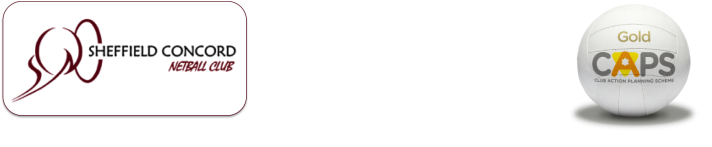 Revised Training Times from Oct 8th 2020These dates are correct at time of going to print. Please check the website/Face Book regularly for changes, as these are all now dependant on Covid 19 restictions . Post Christmas dates will be posted in due course All sessions will be at the EISS unless indicated otherwise* Sept 24th* Oct 1st*, 8th 15th, 22nd Nov 5th 12th 19th, 26th,Dec 3rd,10th Training times will be as follows until further notice Years 3-6 			5-5.45pm 	Ct 1Year 7 & 8			6 – 6.45pm 	Ct 2Year 9				6.15-7pm		Ct 1Year10				7.15-8pm		Ct 1Year11-12			7-7.45pm		Ct 2	*Seniors & Y13			8-9pm	      Ct 1 * NB SENIORS & Y13 We can only take 18 people. Please ensure you have paid this years EN affiliation via Engage and be prepared to pay your club affiliation and any outstanding training fees from 2019-20 season by card on the 8th October, before replying to Beccy’s  poll to reserve your place.Please do not arrive early for your session, but do be prompt – 5 minutes beforehand should allow time for registration and avoid crowding.